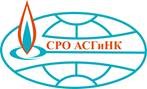 САМОРЕГУЛИРУЕМАЯ ОРГАНИЗАЦИЯАССОЦИАЦИЯ СТРОИТЕЛЕЙ ГАЗОВОГО И НЕФТЯНОГО КОМПЛЕКСОВ(СРО АСГиНК)ПРИСУТСТВОВАЛИ:Пономаренко Дмитрий Владимирович – Председатель Контрольной комиссии;Скурихин Владимир Александрович – зам председателя Контрольной комиссии;Велентеенко Анатолий МихайловичКудряшов Василий Николаевич;Ермолович Михаил Николаевич;Карпухин Александр Анатольевич;Завьялов Алексей Алексеевич.Приглашенные:Летаев Андрей Евгеньевич – Заместитель генерального директора СРО АСГиНК;Ревин Анатолий Иванович – Главный специалист Контрольно-экспертного управления СРО АСГиНК;Пысина Людмила Анатольевна – Начальник финансово-экономического управления СРО АСГиНК;Кворум имеется.Заседание Контрольной комиссии Саморегулируемой организации Ассоциация строителей газового и нефтяного комплексов правомочно.Председательствовал – Пономаренко Дмитрий Владимирович.Секретарь – Карпухин Александр Анатольевич.ПОВЕСТКА ДНЯ:Утверждение плана выездных проверок членов СРО АСГиНК во 2 квартале 2021 года.Утверждение плана документарных проверок членов СРО АСГиНК во 2 квартале 2021 года. О рассмотрении документов, предоставленных членами Ассоциации для внесения изменений в реестр членов СРО АСГиНК;О рассмотрении документов, предоставленных членами Ассоциации для подтверждения соответствия квалификационного состава ИТР, обеспечивающего безопасное выполнение строительных работ;Об утверждении актов проверок членов Ассоциации.СЛУШАНИЯ: 1. По данному вопросу повестки дня – докладчик В.А. СкурихинВ.А. Скурихин представил Контрольной комиссии для утверждения проект плана выездных проверок членов СРО АСГиНК во 2 квартале 2021 года в соответствии с приложением № 1 к данному протоколу.Голосование:По данному вопросу повестки дня решили:Утвердить план выездных проверок членов СРО АСГиНК во 2 квартале 2021 года в соответствии с приложением № 1 к данному протоколу.2. По данному вопросу повестки дня – докладчик В.А. СкурихинВ.А. Скурихин представил Контрольной комиссии для утверждения проект плана документарных проверок членов СРО АСГиНК во 2 квартале 2021 года в соответствии с приложением № 2 к данному протоколу.Голосование:По данному вопросу повестки дня решили:Утвердить план документарных проверок членов СРО АСГиНК во 2 квартале 2021 года в соответствии с приложением № 2 к данному протоколу.3. По данному вопросу повестки дня – докладчик В.А. СкурихинВ.А. Скурихин предложил Контрольной комиссии рассмотреть документы, предоставленные нижеуказанными организациями, входящими в состав СРО АСГиНК, на соответствие требованиям Градостроительного кодекса РФ и Положению о членстве в СРО АСГиНК, в том числе о требованиях к членам Ассоциации о размере, порядке расчета и уплаты вступительного взноса, членских и иных взносов, для внесения изменений в реестр членов СРО АСГиНК;- предложил Контрольной комиссии рекомендовать Совету Ассоциации внести изменения в реестр членов СРО АСГиНК, в соответствии с предоставленными заявлениями о внесении изменений по следующим организациям:- в связи с изменением идентификационных данных:1) Номер по реестру: 0750,Наименование организации: ООО "ФракДжет-Строй"Прежний юридический адрес: 109369, г. Москва, улица Перерва, дом № 52, строение 1, этаж 1-й, офис № 105Новый юридический адрес: 109369, Россия, г. Москва, муниципальный округ Марьино, улица Перерва, дом 52, строение 1, офис 8.ИНН / ОГРН: 7728312689 / 1156451020835 Генеральный директор: Колосов Дмитрий СергеевичГолосование:По данному вопросу повестки дня решили:Документы, представленные вышеуказанными организациями, для внесения изменений в реестр членов СРО АСГиНК, признать соответствующими требованиям Градостроительного кодекса РФ и Положению о членстве в СРО АСГиНК, в том числе о требованиях к членам Ассоциации о размере, порядке расчета и уплаты вступительного взноса, членских и иных взносов.Рекомендовать Совету Ассоциации внести указанные в данном разделе изменения в реестр членов СРО АСГиНК следующим организациям:1) Номер по реестру: 0750,Наименование организации: Общество с ограниченной ответственностью "ФракДжет-Строй".4. По данному вопросу повестки дня – докладчик В.А. СкурихинВ.А. Скурихин предложил Контрольной комиссии рассмотреть документы, предоставленные для подтверждения соответствия квалификационного состава инженерно-технических работников (далее – ИТР) Положению о членстве в СРО АСГиНК, в том числе о требованиях к членам Ассоциации о размере, порядке расчета и уплаты вступительного взноса, членских и иных взносов, следующими организациями, входящими в состав СРО АСГиНК:Таблица 1Голосование:По данному вопросу повестки дня решили:Подтвердить соответствие Положению о членстве в СРО АСГиНК, в том числе о требованиях к членам Ассоциации о размере, порядке расчета и уплаты вступительного взноса, членских и иных взносов, вновь предоставленного квалификационного состава ИТР вышеназванными организациями (Таблица 1), входящими в состав СРО АСГиНК.В случае наличия открытого дисциплинарного производства у организаций, указанных в Таблице 1, передать материалы по устранению нарушений Положения о членстве в СРО АСГиНК, в том числе о требованиях к членам Ассоциации о размере, порядке расчета и уплаты вступительного взноса, членских и иных взносов, а также других Положений, Требований и Стандартов, действующих в СРО АСГиНК, на Дисциплинарную комиссию СРО АСГиНК с рекомендацией прекращения дисциплинарного производства в отношении данных компаний.5. По данному вопросу повестки дня – докладчик А.И. Ревин 5.1. А.И. Ревин сообщил, что в соответствии с утвержденным планом выездных проверок в 1 квартале 2021 года, предлагаются к утверждению акты 7 выездных проверок:Таблица 2в 2 организациях, выявлены следующие нарушения:Таблица 3- согласовать сроки устранений нарушений и несоответствий требованиям Ассоциации, выявленных в ходе проверок и отмеченных в актах;- проконтролировать своевременное устранение членами Ассоциации нарушений и несоответствий, отмеченных в актах проверок;- в случае не устранения нарушений в указанные в актах сроки, передать материалы на рассмотрение Дисциплинарной комиссии.5.2. А.И. Ревин сообщил, что компания ООО "Проектно-строительная Группа "Энергия" (ИНН 5046075625) не погасила задолженность по оплате взноса в компенсационный фонд обеспечения договорных обязательств в размере 2 300 000 (два миллиона триста тысяч) рублей в установленный срок. Он же предложил передать материалы ООО "Проектно-строительная Группа "Энергия" (ИНН 5046075625) на рассмотрение Дисциплинарной комиссии.Голосование:По данному вопросу повестки дня решили:- согласовать сроки устранения нарушений и несоответствий требованиям Ассоциации, выявленных в ходе проверок и отмеченных в актах;- утвердить: акты плановых выездных проверок (Таблица 2), акты документарных проверок (Таблица 3);- проконтролировать своевременное устранение членами Ассоциации нарушений и несоответствий, отмеченных в актах проверок;- передать на рассмотрение Дисциплинарной комиссии материалы по нарушению ООО "Проектно-строительная Группа "Энергия" (ИНН 5046075625) Положения «О контроле СРО АСГиНК за деятельностью своих членов» в части необходимости увеличения уровня ответственности участия в Компенсационном фонде обеспечения договорных обязательств.ПОВЕСТКА ДНЯ ИСЧЕРПАНА.Заседание Контрольной комиссии Саморегулируемой организации Ассоциация строителей газового и нефтяного комплексов закрыто.ПРОТОКОЛ ЗАСЕДАНИЯ КОНТРОЛЬНОЙ КОМИССИИПРОТОКОЛ ЗАСЕДАНИЯ КОНТРОЛЬНОЙ КОМИССИИПРОТОКОЛ ЗАСЕДАНИЯ КОНТРОЛЬНОЙ КОМИССИИ«16» марта 2021 г.Москва№ 218«ЗА»7 голосов«ПРОТИВ»0 голосов«ВОЗДЕРЖАЛОСЬ»0 голосов«ЗА»7 голосов«ПРОТИВ»0 голосов«ВОЗДЕРЖАЛОСЬ»0 голосов«ЗА»7 голосов«ПРОТИВ»0 голосов«ВОЗДЕРЖАЛОСЬ»0 голосов№п/п№ по рееструОПФНаименование организацииИННОГРН0188ООО"Энергодиагностика"772725556510377270376000658ООО"Геострим Дриллинг"773350940110377399553620705ООО"Строительство подземных коммуникаций 33"332848353011233280037430738АО"ГЭХ Теплостройпроект"771569379710877464172200739ООО"ПАРСЕК"773556371810977466830330805ООО"Специальная прокладка подземных коммуникаций и строительство"33284472501063328032393«ЗА»7 голосов«ПРОТИВ»0 голосов«ВОЗДЕРЖАЛОСЬ»0 голосов№ п/пДата проверки№ пров /№ по реесНаименование организацииАдрес составления акта1«15» января 20211/843ООО «НОРМАКС»115114, Российская Федерация, г. Москва, 2-й Павелецкий проезд, дом 5, стр.1, этаж 5, пом.VII, ком.52«21» января 20212/844ООО «ТехноИнжиниринг»105318, г. Москва, ул. Щербаковская, дом 3, стр.1, этаж 7, комн. 4, 4А, 4Б3«27» января 20213/845ООО «Мастер»123022, г. Москва, Звенигородская 2-я улица, дом 13, строение 18а4«28» января 20214/846ООО «Проектно-строительная Группа "Энергия"»115230, г. Москва, Электролитный проезд, дом 1, корпус 4, помещение V, комната 75«05» февраля 20215/847ООО «Севертранснеруд»127051, г. Москва, ул. Цветной Бульвар, д.26, стр.1, этаж 3, комната 16«12»  февраля 20216/848ООО «ФасадЖилСтрой»117342, г. Москва, ул. Бутлерова, д.17Б, эт. 2 пом. XI, комн. 60е, оф. 2377«20»  февраля 20217/849АО «Аврора»117638, Российская Федерация, г. Москва, ул.Одесская, д.2, этаж 9, пом.II-А, Башня В№п/п№ проверки /№ по рееструНаименование организацииНарушены пункты:Нарушены пункты:Нарушены пункты:Нарушены пункты:Нарушены пункты:Нарушены пункты:Нарушены пункты:Нарушены пункты:Нарушены пункты:№п/п№ проверки /№ по рееструНаименование организацииПоложение «О членстве» / Постановление Правительства РФ № 559 от 11.05.17Положение «О контроле СРО АСГиНК за деятельностью своих членов»Положение о порядке получения дополнительного профессионального образования и аттестации работников организаций членов СРО АСГиНК  Требований Ассоциации к страхованию гражданской ответственностиТребований Ассоциации к наличию сертификации систем менеджмента качества (СМК)Требований Ассоциации к наличию системы контроля качестваТребований Ассоциации к наличию системы аттестации по ПБСтандарт Ассоциации  к выполнению работ в области строительстваСрок устранения нарушений по акту проверки11/0843ООО «НОРМАКС»п.2.210.06.2124/0846ООО «Проектно-строительная Группа "Энергия"»доплата КФ ОДО - 2 300 000до 04.02.2021п.2.826.04.2137/0849АО «Аврора»№559 - 2 чел.  (НРС) п.2.801.06.21«ЗА»7 голосов«ПРОТИВ»0 голосов«ВОЗДЕРЖАЛОСЬ»0 голосовПредседатель Контрольной комиссииПономаренко Дмитрий ВладимировичСекретарьКонтрольной комиссииКарпухин Александр Анатольевич